Санаторий «Нарочанка»Перечень лечебно-диагностических и оздоровительных процедур, входящих в стоимость путёвки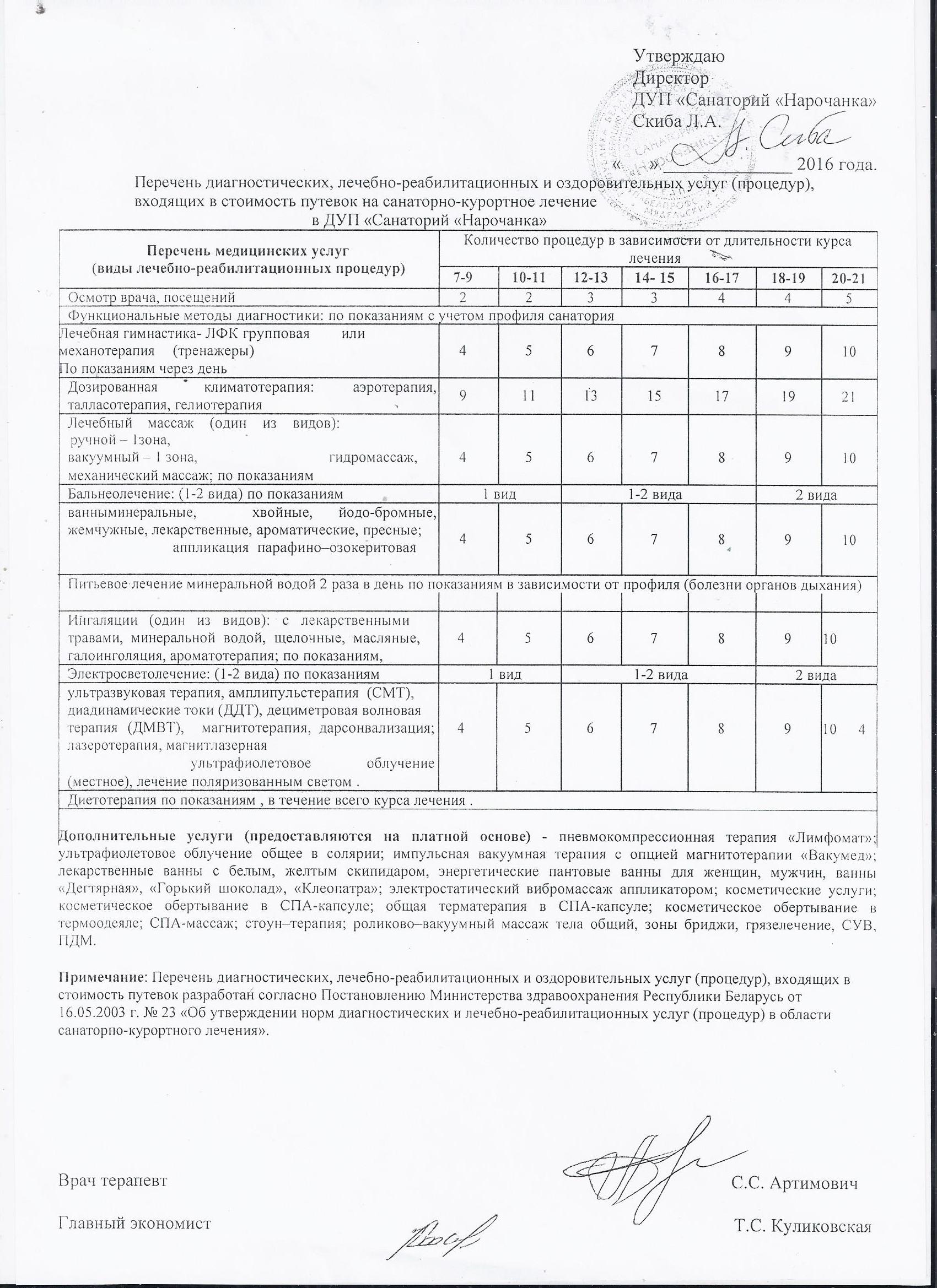 